ПРАВИТЕЛЬСТВО РОССИЙСКОЙ ФЕДЕРАЦИИПОСТАНОВЛЕНИЕот 30 июня 2010 г. N 489ОБ УТВЕРЖДЕНИИ ПРАВИЛПОДГОТОВКИ ОРГАНАМИ ГОСУДАРСТВЕННОГО КОНТРОЛЯ (НАДЗОРА)И ОРГАНАМИ МУНИЦИПАЛЬНОГО КОНТРОЛЯ ЕЖЕГОДНЫХ ПЛАНОВПРОВЕДЕНИЯ ПЛАНОВЫХ ПРОВЕРОК ЮРИДИЧЕСКИХ ЛИЦИ ИНДИВИДУАЛЬНЫХ ПРЕДПРИНИМАТЕЛЕЙПравительство Российской Федерации постановляет:(в ред. Постановления Правительства РФ от 26.11.2015 N 1268)1. Утвердить прилагаемые Правила подготовки органами государственного контроля (надзора) и органами муниципального контроля ежегодных планов проведения плановых проверок юридических лиц и индивидуальных предпринимателей.2. Признать утратившим силу Постановление Правительства Российской Федерации от 28 октября 2009 г. N 847 "Об утверждении Положения о направлении органами государственного контроля (надзора) и муниципального контроля в органы прокуратуры проектов ежегодных планов проведения плановых проверок юридических лиц и индивидуальных предпринимателей, а также формы и содержания сводного плана проведения плановых проверок юридических лиц и индивидуальных предпринимателей" (Собрание законодательства Российской Федерации, 2009, N 44, ст. 5244).Председатель ПравительстваРоссийской ФедерацииВ.ПУТИНУтвержденыПостановлением ПравительстваРоссийской Федерацииот 30 июня 2010 г. N 489ПРАВИЛАПОДГОТОВКИ ОРГАНАМИ ГОСУДАРСТВЕННОГО КОНТРОЛЯ (НАДЗОРА)И ОРГАНАМИ МУНИЦИПАЛЬНОГО КОНТРОЛЯ ЕЖЕГОДНЫХ ПЛАНОВПРОВЕДЕНИЯ ПЛАНОВЫХ ПРОВЕРОК ЮРИДИЧЕСКИХ ЛИЦИ ИНДИВИДУАЛЬНЫХ ПРЕДПРИНИМАТЕЛЕЙ1. Настоящие Правила устанавливают порядок подготовки органами государственного контроля (надзора) и органами муниципального контроля ежегодных планов проведения плановых проверок юридических лиц и индивидуальных предпринимателей (далее - ежегодные планы), их согласования и представления в органы прокуратуры, исключения проверок из ежегодного плана, а также типовую форму ежегодного плана согласно приложению.(в ред. Постановления Правительства РФ от 26.11.2015 N 1268)2. Ежегодные планы разрабатывают следующие органы государственного контроля (надзора) и органы муниципального контроля:а) федеральные органы исполнительной власти (их территориальные органы), Государственная корпорация по атомной энергии "Росатом", уполномоченные на осуществление федерального государственного контроля (надзора) в соответствующих сферах деятельности;(в ред. Постановления Правительства РФ от 17.07.2018 N 835)б) органы исполнительной власти субъектов Российской Федерации, уполномоченные на осуществление переданных субъектам Российской Федерации полномочий Российской Федерации по федеральному государственному контролю (надзору) в соответствующих сферах деятельности на территориях субъектов Российской Федерации, а также на осуществление регионального государственного контроля (надзора) в соответствующих сферах деятельности на территориях субъектов Российской Федерации;(пп. "б" в ред. Постановления Правительства РФ от 30.12.2011 N 1248)в) органы местного самоуправления, уполномоченные на осуществление муниципального контроля в соответствующих сферах деятельности на территориях муниципальных образований.3. При разработке ежегодных планов территориальными органами федеральных органов исполнительной власти, органами исполнительной власти субъектов Российской Федерации и органами местного самоуправления, уполномоченными на осуществление государственного контроля (надзора) и муниципального контроля, предусматривается:а) включение плановых проверок юридических лиц (их филиалов, представительств, обособленных структурных подразделений) и индивидуальных предпринимателей в проект ежегодного плана по основаниям и на условиях, которые установлены частями 8 - 9 статьи 9, статьями 26.1 и 26.2 Федерального закона "О защите прав юридических лиц и индивидуальных предпринимателей при осуществлении государственного контроля (надзора) и муниципального контроля" (далее - Федеральный закон), федеральными законами, определяющими особенности организации и проведения плановых проверок в отдельных сферах государственного контроля (надзора), а также положениями о видах государственного контроля (надзора), осуществляемых с применением риск-ориентированного подхода в соответствии с частью 9.3 статьи 9 Федерального закона;(в ред. Постановлений Правительства РФ от 30.12.2011 N 1248, от 26.11.2015 N 1268, от 17.08.2016 N 806, от 28.01.2019 N 48)б) определение юридических лиц (их филиалов, представительств, обособленных структурных подразделений) и индивидуальных предпринимателей, плановые проверки которых включаются в проект ежегодного плана, с учетом оценки результатов проводимых за последние 3 года внеплановых проверок указанных лиц, анализа состояния соблюдения ими обязательных требований законодательства Российской Федерации, субъектов Российской Федерации или требований, установленных муниципальными правовыми актами, а также оценки потенциального риска причинения вреда, связанного с осуществляемой юридическим лицом или индивидуальным предпринимателем деятельности;(в ред. Постановления Правительства РФ от 30.12.2011 N 1248)в) согласование с другими заинтересованными органами, указанными в пункте 2 настоящих Правил, проведения плановых проверок юридических лиц (их филиалов, представительств, обособленных структурных подразделений) и индивидуальных предпринимателей в случае, если осуществление плановых проверок намечается совместно с указанными органами;(в ред. Постановления Правительства РФ от 30.12.2011 N 1248)г) составление проекта ежегодного плана по форме, предусмотренной приложением к настоящим Правилам;д) направление проекта ежегодного плана до 1 сентября года, предшествующего году проведения плановых проверок, для рассмотрения в орган прокуратуры по месту нахождения юридических лиц и индивидуальных предпринимателей, в отношении которых планируется проведение плановых проверок;е) доработка проекта ежегодного плана с учетом предложений органа прокуратуры, поступивших по результатам рассмотрения указанного проекта в соответствии с частью 6.1 статьи 9 Федерального закона, и его утверждение руководителем соответствующего органа, указанного в абзаце первом настоящего пункта.3(1). При разработке ежегодных планов на 2017 и 2018 годы органы государственного контроля (надзора) и органы муниципального контроля направляют в федеральный орган исполнительной власти, осуществляющий функции по контролю и надзору за соблюдением законодательства о налогах и сборах (далее - уполномоченный орган), с использованием единой системы межведомственного электронного взаимодействия запрос о предоставлении в отношении включаемого в ежегодный план юридического лица или индивидуального предпринимателя сведений из единого реестра субъектов малого и среднего предпринимательства об отнесении этого юридического лица или индивидуального предпринимателя к субъектам малого предпринимательства.Уполномоченный орган направляет ответ на поступивший запрос в срок, не превышающий 5 рабочих дней со дня его поступления.Межведомственные запросы и ответы на них в форме электронного документа подписываются усиленной квалифицированной электронной подписью.(п. 3(1) введен Постановлением Правительства РФ от 19.07.2016 N 691)3(2). При разработке ежегодных планов Государственной корпорацией по атомной энергии "Росатом" предусматривается:а) включение плановых проверок юридических лиц (их филиалов, представительств, обособленных структурных подразделений) в проект ежегодного плана по основаниям и на условиях, которые установлены пунктами 1 и 2 части 8 статьи 9 Федерального закона;б) определение юридических лиц (их филиалов, представительств, обособленных структурных подразделений), плановые проверки которых включаются в проект ежегодного плана, с учетом оценки результатов проводимых за последние 3 года внеплановых проверок указанных лиц, анализа состояния соблюдения ими обязательных требований законодательства Российской Федерации, а также оценки потенциального риска причинения вреда, связанного с осуществляемой юридическим лицом деятельностью;в) согласование с другими заинтересованными органами, указанными в пункте 2 настоящих Правил, проведения плановых проверок юридических лиц (их филиалов, представительств, обособленных структурных подразделений) в случае, если осуществление плановых проверок намечается совместно с указанными органами;г) составление проекта ежегодного плана по форме, предусмотренной приложением к настоящим Правилам, с учетом требований законодательства Российской Федерации о государственной и иной охраняемой законом тайне, а также с учетом требований законодательства Российской Федерации в отношении информации, свободное распространение которой запрещено или ограничено;д) направление проекта ежегодного плана до 1 сентября года, предшествующего году проведения плановых проверок, для рассмотрения в Генеральную прокуратуру Российской Федерации;е) доработка проекта ежегодного плана с учетом предложений Генеральной прокуратуры Российской Федерации, поступивших по результатам рассмотрения указанного проекта в соответствии с частью 6.1 статьи 9 Федерального закона, и его утверждение генеральным директором Государственной корпорации по атомной энергии "Росатом".(п. 3(2) введен Постановлением Правительства РФ от 17.07.2018 N 835)4. Утвержденный ежегодный план на бумажном носителе (с приложением копии в электронном виде) направляется до 1 ноября года, предшествующего году проведения плановых проверок, в соответствующий орган прокуратуры заказным почтовым отправлением с уведомлением о вручении либо в форме электронного документа, подписанного электронной подписью.(в ред. Постановлений Правительства РФ от 30.12.2011 N 1248, от 27.12.2012 N 1404)Ежегодные планы, утвержденные территориальными органами федеральных органов исполнительной власти, уполномоченных на осуществление федерального государственного контроля (надзора) в соответствующих сферах деятельности, и органами исполнительной власти субъектов Российской Федерации, которые осуществляют переданные полномочия Российской Федерации по осуществлению такого контроля (надзора), представляются указанными органами до 1 ноября года, предшествующего году проведения плановых проверок, в соответствующие федеральные органы исполнительной власти.(абзац введен Постановлением Правительства РФ от 30.12.2011 N 1248)5. Ежегодный план, разрабатываемый федеральным органом исполнительной власти, уполномоченным на осуществление федерального государственного контроля (надзора) в соответствующих сферах деятельности, включает сведения утвержденных ежегодных планов территориальных органов указанного федерального органа исполнительной власти о проведении плановых проверок юридических лиц и индивидуальных предпринимателей на территориях субъектов Российской Федерации и федеральных округов.Указанный ежегодный план разрабатывается федеральным органом исполнительной власти до 31 декабря года, предшествующего году проведения плановых проверок.(абзац введен Постановлением Правительства РФ от 30.12.2011 N 1248)6. Ежегодные планы размещаются на официальных сайтах органов, указанных в пункте 2 настоящих Правил, в сети Интернет, за исключением сведений ежегодных планов, распространение которых ограничено или запрещено в соответствии с законодательством Российской Федерации.7. Внесение изменений в ежегодный план допускается в следующих случаях:а) исключение проверки из ежегодного плана:в связи с невозможностью проведения плановой проверки деятельности юридического лица вследствие его ликвидации, невозможностью проведения проверки индивидуального предпринимателя вследствие прекращения физическим лицом деятельности в качестве индивидуального предпринимателя;в связи с прекращением юридическим лицом или индивидуальным предпринимателем деятельности, эксплуатации (использования) объектов защиты, объектов использования атомной энергии, опасных производственных объектов, гидротехнических сооружений и иных производственных объектов, подлежащих проверке;в связи с изменением класса опасности подлежащего проверке опасного производственного объекта или класса гидротехнического сооружения;в связи с изменением категории объектов, оказывающих негативное воздействие на окружающую среду, а также уровня государственного экологического надзора;в связи с принятием органом государственного контроля (надзора), осуществляющим государственный контроль (надзор) с применением риск-ориентированного подхода, решения об отнесении деятельности юридических лиц и индивидуальных предпринимателей и (или) используемых ими производственных объектов к определенной категории риска или определенному классу (категории) опасности либо решения об изменении присвоенных им категории риска или класса (категории) опасности;в связи с принятием органом государственного контроля (надзора) или органом муниципального контроля решения об исключении соответствующей проверки из ежегодного плана в случаях, предусмотренных статьей 26.1 Федерального закона;в связи с прекращением или аннулированием действия лицензии - для проверок, запланированных в отношении лицензиатов;в связи с наступлением обстоятельств непреодолимой силы;в связи с запретом на проведение плановых проверок, предусмотренным частью 1 статьи 26.2 Федерального закона;(абзац введен Постановлением Правительства РФ от 28.01.2019 N 48)в связи с запретом на проведение плановых проверок, предусмотренным частью 1.1 статьи 26.2 Федерального закона;(абзац введен Постановлением Правительства РФ от 03.04.2020 N 438)в связи с принятием органом государственного контроля (надзора), органом муниципального контроля в период с 18 марта до 5 апреля 2020 г. на основании поручения Правительства Российской Федерации, поручения высшего должностного лица субъекта Российской Федерации (руководителя высшего исполнительного органа государственной власти субъекта Российской Федерации), поручения высшего должностного лица муниципального образования решения об отмене назначенной плановой проверки;(абзац введен Постановлением Правительства РФ от 03.04.2020 N 438)в связи с принятием органом государственного контроля (надзора), органом муниципального контроля решения об исключении плановой проверки на основании актов Правительства Российской Федерации, устанавливающих особенности организации и осуществления государственного контроля (надзора);(абзац введен Постановлением Правительства РФ от 03.04.2020 N 438; в ред. Постановлений Правительства РФ от 13.06.2020 N 862, от 08.09.2021 N 1520)в связи с принятием органом государственного контроля (надзора) в 2020 - 2021 годах решения об исключении плановой проверки из ежегодного плана на основании мотивированного представления высшего должностного лица субъекта Российской Федерации;(абзац введен Постановлением Правительства РФ от 13.06.2020 N 862; в ред. Постановления Правительства РФ от 30.11.2020 N 1969)в связи с признанием утратившими силу положений федерального закона, устанавливающих вид государственного контроля (надзора), муниципального контроля, если плановая проверка не подлежит проведению в рамках иного вида государственного контроля (надзора), муниципального контроля в соответствии с положением об указанном виде государственного контроля (надзора), муниципального контроля;(абзац введен Постановлением Правительства РФ от 30.11.2020 N 1969)б) изменение указанных в ежегодном плане сведений о юридическом лице или индивидуальном предпринимателе:в связи с изменением адреса места нахождения или адреса фактического осуществления деятельности юридического лица или индивидуального предпринимателя;в связи с реорганизацией юридического лица;в связи с изменением наименования юридического лица, а также изменением фамилии, имени и отчества индивидуального предпринимателя;в) в связи с необходимостью указания в ежегодном плане информации, предусмотренной пунктом 3 части 1 статьи 26.2 Федерального закона;(пп. "в" введен Постановлением Правительства РФ от 28.01.2019 N 48)г) в связи с необходимостью изменения вида государственного контроля (надзора), муниципального контроля, в рамках которого проводится плановая проверка, если это предусмотрено положением о виде государственного контроля (надзора), муниципального контроля.(пп. "г" введен Постановлением Правительства РФ от 30.11.2020 N 1969)(п. 7 в ред. Постановления Правительства РФ от 09.09.2016 N 892)8. Внесение изменений в ежегодный план осуществляется решением органа государственного контроля (надзора) или органа муниципального контроля.Сведения о внесенных в ежегодный план изменениях направляются в течение 3 рабочих дней со дня их внесения в соответствующий орган прокуратуры на бумажном носителе (с приложением копии в электронном виде) заказным почтовым отправлением с уведомлением о вручении либо в форме электронного документа, подписанного электронной подписью, а также размещаются на официальном сайте в информационно-телекоммуникационной сети "Интернет" в порядке, предусмотренном пунктом 6 настоящих Правил, в течение 5 рабочих дней со дня внесения изменений.(п. 8 введен Постановлением Правительства РФ от 09.09.2016 N 892)Приложениек Правилам подготовкиорганами государственного контроля(надзора) и органами муниципальногоконтроля ежегодных планов проведенияплановых проверок юридических лици индивидуальных предпринимателейТИПОВАЯ ФОРМА ЕЖЕГОДНОГО ПЛАНАПРОВЕДЕНИЯ ПЛАНОВЫХ ПРОВЕРОК ЮРИДИЧЕСКИХ ЛИЦИ ИНДИВИДУАЛЬНЫХ ПРЕДПРИНИМАТЕЛЕЙ___________________________________________________________________________         (наименование органа государственного контроля (надзора),                         муниципального контроля)                                                         УТВЕРЖДЕН                                               ____________________________                                               (фамилия, инициалы и подпись                                                       руководителя)                                               от "__" ____________ 20__ г.                                   ПЛАН               проведения плановых проверок юридических лиц               и индивидуальных предпринимателей на 20__ г.--------------------------------<1> Если планируется проведение мероприятий по контролю в отношении объектов защиты, объектов использования атомной энергии, опасных производственных объектов и гидротехнических сооружений, дополнительно указывается наименование этих объектов.<2> Если планируется проведение мероприятий по контролю в отношении объектов защиты, объектов использования атомной энергии, опасных производственных объектов и гидротехнических сооружений, дополнительно указывается место нахождения этих объектов.<3> Указывается ссылка на положения федерального закона, устанавливающего основания проведения плановой проверки.<4> Указывается календарный месяц начала проведения проверки.<5> Заполняется, если проверка в отношении субъектов малого предпринимательства проводится в 2016 - 2020 годах. Указывается информация о постановлении о назначении административного наказания или решении о приостановлении и (или) об аннулировании лицензии (дата их вынесения (принятия), номер, орган, вынесший постановление или принявший решение, часть и статья федерального закона, являющаяся основанием привлечения к ответственности), дата их вступления в законную силу, дата окончания проведения проверки, по результатам которой вынесено постановление либо принято решение.<6> Заполняется, если проверка проводится по виду государственного контроля (надзора), осуществляемого с применением риск-ориентированного подхода.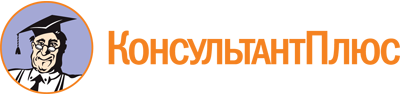 Постановление Правительства РФ от 30.06.2010 N 489
(ред. от 08.09.2021)
"Об утверждении Правил подготовки органами государственного контроля (надзора) и органами муниципального контроля ежегодных планов проведения плановых проверок юридических лиц и индивидуальных предпринимателей"Документ предоставлен КонсультантПлюс

www.consultant.ru

Дата сохранения: 27.03.2023
 Список изменяющих документов(в ред. Постановлений Правительства РФ от 30.12.2011 N 1248,от 27.12.2012 N 1404, от 26.11.2015 N 1268, от 24.12.2015 N 1421,от 19.07.2016 N 691, от 17.08.2016 N 806, от 09.09.2016 N 892,от 17.07.2018 N 835, от 28.01.2019 N 48, от 03.04.2020 N 438,от 13.06.2020 N 862, от 30.11.2020 N 1969, от 08.09.2021 N 1520)Список изменяющих документов(в ред. Постановлений Правительства РФ от 30.12.2011 N 1248,от 27.12.2012 N 1404, от 26.11.2015 N 1268, от 24.12.2015 N 1421,от 19.07.2016 N 691, от 17.08.2016 N 806, от 09.09.2016 N 892,от 17.07.2018 N 835, от 28.01.2019 N 48, от 03.04.2020 N 438,от 13.06.2020 N 862, от 30.11.2020 N 1969, от 08.09.2021 N 1520)Список изменяющих документов(в ред. Постановлений Правительства РФ от 17.08.2016 N 806,от 28.01.2019 N 48)Наименование юридического лица (филиала, представительства, обособленного структурного подразделения), ф.и.о. индивидуального предпринимателя, деятельность которого подлежит проверке <1>АдресаАдресаАдресаОсновной государственный регистрационный номерИдентификационный номер налогоплательщикаЦель проведения проверкиОснование проведения проверкиОснование проведения проверкиОснование проведения проверкиОснование проведения проверкиДата начала проведения проверки <4>Срок проведения плановой проверкиСрок проведения плановой проверкиФорма проведения проверки (документарная, выездная, документарная и выездная)Наименование органа государственного контроля (надзора), органа муниципального контроля, с которым проверка проводится совместноИнформация о постановлении о назначении административного наказания или решении о приостановлении и (или) об аннулировании лицензии, дате их вступления в законную силу и дате окончания проведения проверки, по результатам которой они приняты <5>Информация о присвоении деятельности юридического лица и индивидуального предпринимателя определенной категории риска, определенного класса (категории) опасности, об отнесении объекта государственного контроля (надзора) к определенной категории риска, определенному классу (категории) опасности <6>Наименование юридического лица (филиала, представительства, обособленного структурного подразделения), ф.и.о. индивидуального предпринимателя, деятельность которого подлежит проверке <1>место (места) нахождения юридического лицаместо (места) фактического осуществления деятельности юридического лица, индивидуального предпринимателяместа нахождения объектов <2>Основной государственный регистрационный номерИдентификационный номер налогоплательщикаЦель проведения проверкидата государственной регистрации юридического лица, индивидуального предпринимателядата окончания последней проверкидата начала осуществления юридическим лицом, индивидуальным предпринимателем деятельности в соответствии с представленным уведомлением о начале деятельностииные основания в соответствии с федеральным законом <3>Дата начала проведения проверки <4>рабочих днейрабочих часов (для малого и среднего предпринимательства и микропредприятий)Форма проведения проверки (документарная, выездная, документарная и выездная)Наименование органа государственного контроля (надзора), органа муниципального контроля, с которым проверка проводится совместноИнформация о постановлении о назначении административного наказания или решении о приостановлении и (или) об аннулировании лицензии, дате их вступления в законную силу и дате окончания проведения проверки, по результатам которой они приняты <5>Информация о присвоении деятельности юридического лица и индивидуального предпринимателя определенной категории риска, определенного класса (категории) опасности, об отнесении объекта государственного контроля (надзора) к определенной категории риска, определенному классу (категории) опасности <6>